Bosquejo del seminarioClase 1: La unidad: Un reflejo de la gloria de Dios en la iglesia localClase 2: La membresía: La unidad a través de la profundidad del compromisoClase 3: La diversidad: La unidad a través de la amplitud del  compromisoClase 4: La predicación y la oración: El fundamento de la unidadClase 5: El gobierno de la iglesia: La autoridad piadosa que fomenta la unidadClase 6: La comunión de la iglesia: Edificar un vínculo de unidadClase 7: El descontento dentro de la iglesia: La prueba de la unidadClase 8: El liderazgo de la iglesia: Sumisión en aras de la unidadClase 9: La disciplina en la iglesia: Preservar la unidad que glorifica a DiosClase 10: El estimulo: Proteger la unidad en santidadClase 11: El servicio: El sacrificio por el bien de la unidadClase 12: La adoración corporativa: Celebrar la unidad dada por DiosClase 13: La evangelización: La cosecha de la unidad¿Preguntas o comentarios?  E-mail del profesor: Primera edición en español: 2019Copyright © 2019 por 9Marks para esta versión españolaSeminario Básico—Viviendo como una iglesia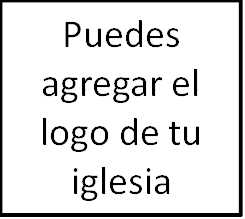 Clase 5: El gobierno de la iglesia1. IntroducciónPropósito de la clase:Considerar la estructura de gobierno de la iglesia como se establece en la Escritura, y cómo ésta fomenta la unidad dentro de la iglesia.Considerar cómo nosotros, como miembros de la iglesia, podemos fomentar la unidad al animar a los líderes de la iglesia y al ejercer nuestras responsabilidades como miembros.2. Los oficios bíblicos en la iglesiaA.	Los ancianos Cuatro formas en las que el liderazgo de los ancianos promueve la unidad:Coloca la autoridad en manos de quienes están capacitados para ejercerla ( Hebreos 13:17; 1 Timoteo 5:17; Hechos 20:28; 1 Pedro 5:1-4: 1 Timoteo 3).Responsabiliza a los ancianos de la salud spiritual de los miembros y de rendir cuentas ante DiosHebreos 13:17: «Obedeced a vuestros pastores, y sujetaos a ellos; porque ellos velan por vuestras almas, como quienes han de dar cuenta».Exige que los miembros deben obedecer y sujetarse humildemente a la autoridad. Hebreos 13:17: «Para que lo hagan con alegría y no quejándose, porque esto no es provechoso».Establece la pluralidad de ancianos (Hechos 14:23; 16:4; 20:17; 21:18; Tito 1:5; Santiago 5:14).Tres puntos de aplicación:Obedece a tus ancianos y sujétate a su liderazgo.Haz que los ancianos trabajen con alegría y no quejándose. Considera las capacidades de los ancianos prospectos.B.	Los diáconosTres maneras en las que los diáconos unifican a la iglesia:Cuidan de todos los miembros de la iglesia (Hechos 6).Liberan a los ancianos para el ministerio de la Palabra y la oración.Hechos 6:2-4: «Entonces los doce convocaron a la multitud de los discípulos, y dijeron: No es justo que nosotros dejemos la palabra de Dios, para servir a las mesas. Buscad, pues, hermanos, de entre vosotros a siete varones de buen testimonio, llenos del Espíritu y de sabiduría, a quienes encarguemos de este trabajo. Y nosotros persistiremos en la oración y en el ministerio de la palabra».Distribuyen el trabajo entre toda la congregación.Dos puntos de aplicación:Escoge a diáconos que fomenten la unidad.Apoya a los diáconos colaborando en sus ministerios.3. El congregacionalismoA.  	La autoridad congregacional: Tres áreas.Disciplina – Mateo 18:15-17, 1 Co. 5Membresía – 2 Corintios 2:6-8Doctrina – Gálatas 1:8-9; 2 Timoteo 4:3-4Esta autoridad estimula la unidad al permitir a la congregación proteger el mensaje del evangelio.B.	El equilibrio entre el liderazgo de los ancianos y el congregacionalismo.	Pregunta #1: ¿En qué otras áreas en la toma de decisiones la congregación tiene la última palabra?La Escritura no identifica claramente otras áreas. Eso queda a juicio y discreción de cada congregación.Pregunta #2: ¿Cómo obedecemos a nuestros líderes y, al mismo tiempo, ejercemos nuestra responsabilidad congregacional?La congregación debe declarar su autoridad cuando un problema sea importante y la posición de los ancianos sea claramente contraria a la Escritura.  Cuando el problema es grave, pero no claro, la congregación debería confiar en los ancianos.Dos puntos de aplicación:Protege a la iglesia de las falsas enseñanzas en la iglesia.Considera seriamente tus responsabilidades como miembro.